PLANEAMENTO E GESTÃO DE SERVIÇOS DE DOCUMENTAÇÃO (51066)2012/2013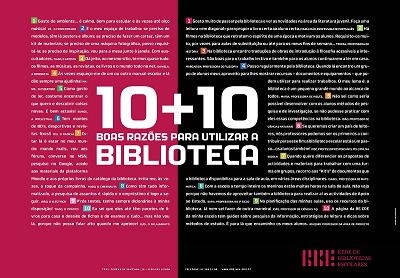 